H L Á Š E N Í   M Í S T N Í H O   R O Z H L A S U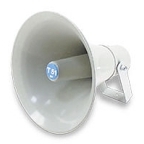 ÚTERÝ – 2. 5. 2017Milí spoluobčané.Přejeme vám hezké dopoledne.Poslechněte si hlášení.Dnes 2. května v době od 8.00 do 15.00 hodin se koná v budově mateřské školy na sídlišti Zápis dětí do mateřské školy k 1. 9. 2017. Tento den je zároveň i dnem otevřených dveří v MŠ – zveme vás nejen k zápisu, ale i k prohlídce mateřské školy.Zákonný zástupce se prokáže svým občanským průkazem a přinese s sebou rodný list dítěte a jeho očkovací průkaz. Další podrobnosti najdete ve vývěsce. Dynamické cvičení pro ženy pod vedením cvičitelky Kateřiny Oralové bude zahájeno ve středu 3. května v 17.00 hodin na malém sále OÚ. 1. lekce je ZDARMA.Obec Přáslavice si vás dovoluje pozvat na SLAVNOSTNÍ KLADENÍ VĚNCŮ, které se uskuteční v pátek 5. května v 10.00 hodin u Pomníku válečných hrdinů při příležitosti významného dne – Dne vítězství. Těšíme se na setkání s vámi.Zahradnictví Petr Kovářík oznamuje, že v pondělí 8. května od 10.00 hodin bude u OÚ prodávat zeleninovou a květinovou sadbu. Další informace na tel.: 585 358 332.ZO Českého zahrádkářského svazu Přáslavice ve spolupráci s OÚ vyhlašují soutěž O nejkrásnější okno a předzahrádku. Zájemci se mohou přihlásit do konce května na OÚ nebo v knihovně v době půjčování knih. Výsledky soutěže budou oznámeny na výstavě ovoce a zeleniny v říjnu, kde budou výhercům předány peněžité odměny. 